Suis-je assuré en montagne avec ma licence FFRandonnée ? avec ma randocarte® ? Quand parle-t-on de randonnée alpine ?[Retour aux questions]Vous êtes couvert par la licence IRA/FRA dans la mesure où vous restez dans le cadre des garanties, soit le cheminement:
- sur sentiers balisés ou non et hors sentiers
- sans limite d'altitude ni géographique en montagne,
- la pratique de toutes les formes de marche ( nordique, audax, trekking, geocaching...)
- ski nordique et raquettes à neige
- Randochallenge® , le rallye des randonneurs
- les activités de plein air, ingrédients de l'environnement naturel de la randonnée (camping, baignade...)
- la randonnée alpine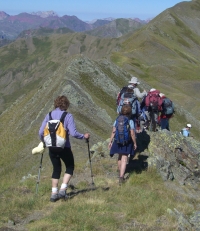 En revanche, il vous faut la licence Pleine Nature IMPN/FMPN, en cas de randonnée glaciaire et de sports de glisse (ski alpin, ski de randonnée, ski de montagne, surf des neiges, snowkite).
On parle de randonnée glaciaire quand il y a parcours sur glaciers, passage de petite escalade et, plus généralement dès que l'itinéraire exige en toute circonstance une technique ou un matériel spécifiques à la haute montagne sans toutefois dépasser la cotation P.D. (peu difficile) de l'échelle internationale de l'UIAA en référence au guide le plus diffusé sur un secteur donné.

Page 5 -  6 de la brochure Guide Assurances  2016-2017 téléchargeable.
Vous pouvez prendre un complément de licence de IRA/FRA à IMPN/FMPN en cours d’année. Demande à adresser au responsable licences de votre association ou à association@ffrandonnee.fr.
 La randocarte®  offre les mêmes garanties que la licence IRA/FRA.
La randocarte® Sport +, créée depuis l'année sportive 2010-2011, offre les mêmes garanties que la licence IMPN/FMPN.
Les randocartes® comme la licence sont délivrées après avoir fourni un certificat médical de non-contre-indication à la randonnée pédestre.maj sept 2016